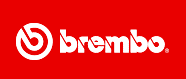 LIFT, il programma internazionale di Brembo per costruire la leadership di domani. “Leaders’ International Fast Track” significa per Brembo dare la possibilità a giovani neolaureati di crescere all’interno dell’azienda e contribuire a renderla sempre più competitiva sul mercato.Consapevoli che per mantenere alti i nostri standard in termini di processo e innovazione è necessario investire sul futuro, abbiamo deciso di lanciare la seconda edizione di questo esclusivo programma di inserimento, che partirà a maggio 2016.Nell’arco dei 18 mesi previsti, prenderai parte a una job rotation su tre differenti aree aziendali (tecnico-commerciale, economico-finanziaria, supply chain), di cui almeno una all’estero. Alla conclusione di LIFT verrai collocato nel tuo ruolo definitivo e in una specifica area aziendale.Un mentore di linea ti affiancherà durante tutto il percorso.Chi stiamo cercandoSiamo alla ricerca di brillanti neolaureati con le seguenti caratteristiche:Laurea magistrale in Ingegneria Elettronica, Gestionale, Meccanica, Informatica, dell’Automazione, delle Telecomunicazioni, Elettrica;Ottima conoscenza della lingua inglese e preferibilmente della lingua tedesca;Disponibilità alla mobilità geografica;Conoscenza e motivazione inter-funzionali.Per maggiori informazioni sul programma e per inviare la tua candidatura clicca qui (http://www.brembo.com/it/carriere/entrare-in-brembo/leaders-international-fast-track). Le candidature dovranno pervenire entro il 13/03/2016. L’inserimento è previsto per inizio maggio 2016.L'azienda, che curerà direttamente la selezione e le comunicazioni con i candidati, garantisce il trattamento dei dati ai sensi del Dlgs 196/03. Verrà data risposta alle sole candidature ritenute interessanti.Brembo è un datore di lavoro che rispetta le pari opportunità.